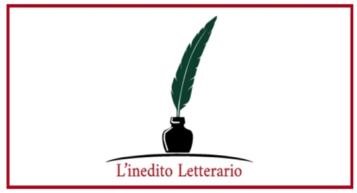 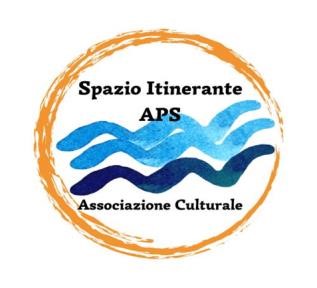 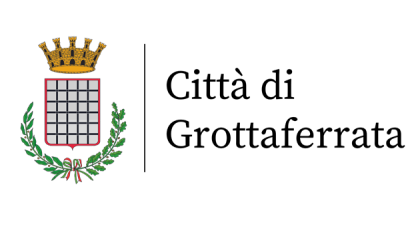 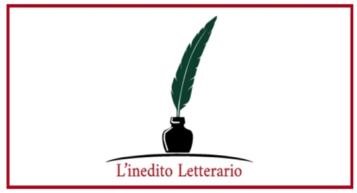 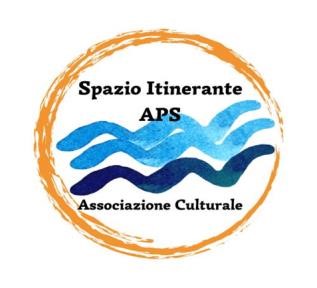 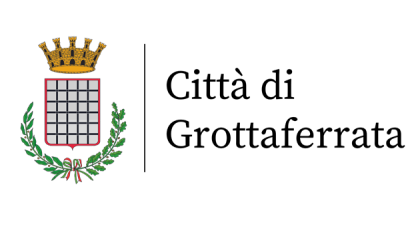 Bando di Concorso e Regolamento L'Associazione Culturale “SPAZIO ITINERANTE” con il Patrocinio del Comune di Grottaferrata e la partecipazione dell'Associazione Culturale “L'INEDITO LETTERARIO” indice la Prima edizione del Premio Internazionale CRYPTA FERRATA  di Narrativa breve e Poesia. Il Concorso è rivolto a tutti i cittadini residenti sul territorio nazionale e a tutti gli italiani residenti all'estero. Possono partecipare gli alunni delle scuole superiori di ogni ordine e grado, per i minori di anni 18 ci sarà una scheda che dovrà essere compilata e sottoscritta dal genitore/tutore del ragazzo/a Il Concorso si articola in quattro sezioni: SEZ. A Poesia a tema libero SEZ. B Poesia tema: “La meta è partire” (G. Ungaretti) SEZ. C Racconto a tema libero SEZ. D Racconto a tema:  “La meta è partire” (G. Ungaretti) Si può partecipare a più sezioni I testi devono essere inediti, non devono essere risultati vincitori in altri concorsi letterari La partecipazione dovrà essere individuale; ogni concorrente potrà partecipare con un massimo di tre opere.   Gli elaborati dovranno pervenire in un’unica copia e non dovranno riportare firma o segni particolari atti ad essere riconosciuti.   Una giuria qualificata valuterà gli scritti in forma anonima. Il giudizio della giuria, è insindacabile e inappellabile. La giuria si riserva di annullare, variare o integrare premi e menzioni. Verranno premiati i primi 3 classificati per ogni sezione. SEZ. A 1° classificato ........... 2° classificato............ 3° classificato............ Dal 4° al 10° classificato saranno assegnati attestati di partecipazione e di merito. SEZ. B 1° classificato............. 2° classificato............. 3°classificato.............Dal 4° al 10° classificato saranno assegnati attestati di partecipazione e di meritoSEZ. C 1° classificato............. 2° classificato............. 3° classificato............. Dal 4°al 10° classificato saranno assegnati attestati di partecipazione e di merito. SEZ. D 1° classificato............. 2° classificato............. 3° classificato............. Dal 4° al 10 classificato saranno assegnati attestati di partecipazione e di merito. La quota di iscrizione è fissata in euro 15.00 a sezione. Per i minori la quota è di 5.00 euro a sezione, da versare su carta Postepay nr.  5333 1711 4633 5332  intestata a CURTO ASSUNTA codice fiscale: CRTSNT59E68A509B Nella causale specificare: partecipazione concorso e la sezione. Indicazioni di stesura: Sezione Narrativa: le opere dovranno pervenire in formato di documento di testo (docx, doc, odt) o PDF. Ogni opera deve avere una lunghezza massima di 6 cartelle scritte, in carattere Arial o Times New Roman, corpo 12, per un massimo di 40 righe per cartella Gli elaborati che eccederanno in lunghezza non saranno ammessi al concorso. Sezione Poesia: le opere dovranno pervenire in formato di documento di testo (docx, doc, odt) o PDF; non dovranno eccedere i 40 versi, redatti in carattere Arial o Times New Roman, corpo 12.  L’invio delle opere potrà avvenire:   in modo informatico, come allegati di un messaggio di posta elettronica al seguente indirizzo  e-mail: spazioitinerante@gmail.com  e riportante nell’oggetto la digitazione “OPERE DI” seguite da nome e cognome del partecipante; entro e non oltre il 30 giugno 2023. Non saranno presi in considerazione gli elaborati inviati oltre la data indicata (farà fede l’orario di invio della mail).  In allegato dovrà essere inviata copia dell’avvenuto pagamento. Verranno accettati per la partecipazione al Concorso soltanto gli elaborati che siano corredati della Scheda di partecipazione debitamente compilata e sottoscritta, riportante nome, cognome, luogo e data di nascita, indirizzo, recapito telefonico fisso e/o mobile, indirizzo e-mail, sezione alla quale si intende partecipare, titolo degli elaborati inviati. A tutti i concorrenti verrà inoltrata conferma di ricezione. L’autore dovrà dichiarare, pena l’esclusione, che l’opera/le opere inviate sono di sua esclusiva creazione, sollevando l'Associazione Spazio Itinerante da ogni responsabilità nel caso di plagio. Dovrà dichiarare, inoltre, che l’opera presentata non è mai stata premiata in altro Concorso e che i diritti relativi non sono stati ceduti a terzi. In caso di anomalie accertate, l’opera sarà automaticamente esclusa. La cerimonia di premiazione si svolgerà nel mese di settembre, comunicheremo la data e il luogo nel mese di giugno. I premiati di ogni sezione riceveranno comunicazione sull’esito del Concorso in tempo utile per consentire la loro partecipazione all’evento (circa due settimane prima della premiazione). I premiati che non si presenteranno alla cerimonia e non delegheranno un loro rappresentante, rinunciano automaticamente al premio. I dati personali saranno trattati sia manualmente sia con strumenti informatici e utilizzati esclusivamente ai fini del presente Concorso. Ogni partecipante dovrà far pervenire, unitamente agli elaborati presentati, la dichiarazione di consenso al trattamento dei propri dati personali. La partecipazione al Concorso comporta la piena accettazione, senza alcuna condizione e/o riserva, del presente Regolamento. Per ulteriori informazioni, rivolgersi a: assuntacurto@gmail.com  oppure whatsapp  3406815798 PRIMA EDIZIONE PREMIO LETTERARIO INTERNAZIONALE CRYPTA FERRATA DI NARRATIVA BREVE E POESIA SCHEDA DI PARTECIPAZIONE Io sottoscritta/o(cognome)*______________________(nome)*______________________ Nata/o a*____________________________________________il*___________________ Residente inVia/Piazza*____________________________________________n*_______ Città*_______________________________prov.________________cap*_____________ Tel*______________________________email__________________________________ (le informazioni contrassegnate con * sono obbligatorie). DICHIARO di voler partecipare alla prima edizione del Premio Internazionale “CRYPTA FERRATA” di Narrativa breve e Poesia. Nella/e sezione/i_________________________________________________________ con l’elaborato dal titolo__________________________________________________ che l’elaborato/i è frutto del mio ingegno e che, pertanto, mi assumo la paternità dello scritto e la responsabilità integrale dei contenuti, sollevando L’Associazione SPAZIO ITINERANTE da ogni responsabilità civile e penale derivante dai contenuti stessi, ivi comprese eventuali conseguenze dovute al plagio di opere di altri autori; che l’opera non è mai stata premiata in altri Concorsi; di non aver ceduto a terzi il diritto d’autore, di non aver autorizzato altri alla pubblicazione e di manlevare espressamente  da qualsivoglia rivendicazione da parte di terzi; di aver preso visione del Regolamento del Concorso e di accettare integralmente ogni parte, norma o disposizione senza formulare alcuna condizione o riserva. Si autorizza l’eventuale pubblicazione degli elaborati. Ricevuta l’informativa ai sensi dell’art.13 del D.Lgs 30.06.2003 n. 196 e dell’art. 13 del GDPR (Regolamento UE 2016/679), acconsento al trattamento dei dati personali, che saranno utilizzati unicamente in funzione della gestione del presente Concorso, dichiarando fin da ora di liberare il citato ente promotore da qualsivoglia responsabilità.  Data_________________________________                                                                   (firma)____________________PRIMA EDIZIONE PREMIO LETTERARIO CRYPTA FERRATA DI NARRATIVA BREVE E POESIA SCHEDA DI PARTECIPAZIONE PER CONCORRENTI MINORI DI ANNI 18 Io sottoscritta/o(cognome)*__________________________(nome)*___________________ Nata/o a*______________________________________________il*__________________ Residente in Via/Piazza*_____________________________________________n*_______ Città*_________________________________prov*___________________cap*_________ Tel*_______________________________email*_________________________________ Genitore/tutore di*_________________________________________________________ Nato/a a*_____________________________________________________il*__________ ResidenteinVia/piazza*_____________________________________________n.*______ Tel.*______________________________mail*___________________________________ AUTORIZZO Mio/a figlio/a*__________________________________________di anni*_____________ A  PARTECIPARE ALLA PRIMA EDIZIONE DEL PREMIO INTERNAZIONALE CRYPTA FERRATA DI NARRATIVA BREVE E POESIA   nella/e sezione/i*____________ Con l’elaborato dal titolo* ______________________________________________ (le informazioni contrassegnate con * sono obbligatorie). DICHIARO INOLTRE di aver preso visione del Regolamento del Concorso e di accettare integralmente ogni parte, norma o disposizione senza formulare alcuna condizione o riserva. Si autorizza l’eventuale pubblicazione degli elaborati. Ricevuta l’informativa ai sensi dell’art.13 del D.Lgs 30.06.2003 n. 196 e dell’art. 13 del GDPR (Regolamento UE 2016/679), acconsento al trattamento dei dati personali, che saranno utilizzati unicamente in funzione della gestione del presente Concorso, dichiarando fin da ora di liberare il citato ente promotore da qualsivoglia responsabilità. DATA___________________________           FIRMA___________________________________ 